МУНИЦИПАЛЬНОЕ УЧРЕЖДЕНИЕ«УПРАВЛЕНИЕ ОБРАЗОВАНИЯ» МЕСТНОЙ АДМИНИСТРАЦИИ ЭЛЬБРУССКОГО МУНИЦИПАЛЬНОГО РАЙОНАКАБАРДИНО-БАЛКАРСКОЙ РЕСПУБЛИКИ361624, Кабардино-Балкарская Республика, город Тырныауз, проспект Эльбрусский, №-39Тел.4-39-25, e-mail:obrelbrus@yandex.ru   ПРИКАЗ   12.05.2021 г. 	г.п. Тырныауз                                    № 93О проведении государственной итоговой аттестации по образовательным программам среднего общего образования на территории Эльбрусского муниципального районав 2021 году.В целях организованной государственной итоговой аттестации выпускников 11 классов  на территории Эльбрусского муниципального района в 2021 году в условиях распространения новой коронавирусной инфекции, в соответствии с рекомендациями Федеральной службы по надзору в сфере защиты прав потребителей и благополучия человека при проведении экзаменов (письмо от 08.05.2020г. № 02/8900-24)ПРИКАЗЫВАЮ:Довести  протокол заседания межведомственной  комиссии (рабочей группы) по подготовке и проведению ГИА -2021 до сведения руководителей общеобразовательных организаций.ДиректоруМОУ «Гимназия № 5» Моллаевой Ф.Ч.:- своевременно подготовить ППЭ№142  к проведению экзаменов согласно  расписанию ЕГЭ и ГВЭ;- проверить соответствие всех помещений, выделяемых для проведения ГИА, требованиям, установленным Порядком проведения ГИА, наличие санитарно-эпидемиологического заключения о соответствии санитарным правилам зданий, территорий, оборудования и иного имущества, заключения МЧС по пожарной безопасности участников ГИА;-обеспечить аудитории необходимым оборудованием  в исправном состоянии;- обеспечить аудитории для проведения ГИА заметным обозначением их номеров; - установить 9-10  посадочных мест в аудиториях для участников ЕГЭ и ГВЭ; - обеспечить каждое рабочее место в аудитории заметным обозначением его номера;- убрать (закрыть) в аудиториях стенды, плакаты и иные материалы со справочно-познавательной информацией по соответствующим общеобразовательным предметам;- обеспечить надежную изоляцию аудиторий, в которых будет проходить ГИА, от помещений и аудиторий, не используемых для ГИА (закрыть и опечатать);- выделить помещение для руководителя ППЭ, оборудованное телефонной связью, принтером и персональным компьютером;- обеспечить размещение в ППЭ и функционирование в день экзамена кабинета медицинской помощи;- за день до экзамена проверить пожарные выходы, средства первичного пожаротушения, иметь комплект ключей от всех рабочих аудиторий;- обеспечить бесперебойную работу технического оборудования для проведения ЕГЭ, электроэнергии, водоснабжения;- установить в определенных местах  глушители  сотовой связи;- в аудиториях предусмотреть рассадку участников ЕГЭ с соблюдением социальной дистанции между обучающимися не менее 1,5 метров;- обеспечить разметку школьного двора с учетом социальной дистанции не менее 1.5 метров;-обеспечить проведение дезинфекции помещений, задействованных для проведения экзаменационной кампании, за сутки до  проведения ЕГЭ;- обеспечить установку стационарного металлоискателя на входе в ППЭ;- обеспечить утреннюю термометриюс использованием бесконтактных термометров участников ЕГЭ и всех привлеченных к проведению ЕГЭ;- организовать питьевой режим с использованием воды в емкостях промышленного производства;- развернуть изолятор за пределами ППЭ на случай заболевания участника ЕГЭ во время проведения экзамена;- установить при входе в здание дозаторы с антисептическим средством для обработки рук;- обеспечить аудитории для проведения ЕГЭ, туалетные комнаты, переходы дозаторами с антисептическим средством для обработки рук.Руководителям общеобразовательных организаций:предупредить под роспись лиц, привлекаемых к проведению ГИА в ППЭ (руководителей ППЭ, организаторов, технических специалистов, ассистентов для выпускников с ОВЗ), о возможности привлечения к дисциплинарной ответственности за неисполнение или ненадлежащее исполнение возложенных на них служебных обязанностей в рамках специальных полномочий во время проведения ГИА, к административной и уголовной ответственности при совершении противоправных деяний в порядке, установленном федеральным законодательством;- провести  инструктаж с участниками ЕГЭ и их родителями по неукоснительному соблюдению Порядка проведения единого государственного экзамена;	-обеспечить:наличие у выпускников в дни проведения экзаменов гелевой (капиллярной) ручки черного цвета, паспорта;назначить приказами по организации ответственных за сохранность здоровья и жизни детей на период передвижения в ППЭ и проведения ГИА;обеспечить своевременное прибытие участников ГИА в ППЭ согласно прикреплению ОО к ППЭ и строго по графику прибытия(прилагается); обеспечить детей с ОВЗ, детей- инвалидов питанием в разовой посуде; в условиях распространения новой коронавирусной инфекции обеспечить:организовать перевозку обучающихся на экзамены на школьном транспорте, соответствующем требованиям к транспорту, предназначенному для перевозки детей, а также требованиям Роспотребнадзора с соблюдением социальной дистанции между участниками не менее 1.5 метров, дезинфекцией салона транспорта, обеспечить контроль за исправным состоянием транспорта; провести разъяснительную работу с родителями о том, что при наличии у выпускника температуры 37.1 он не допускается к сдаче ЕГЭ, при этом у него остается возможность при наличии медицинского заключения сдавать ЕГЭ в резервные дни;- обеспечить участников ЕГЭ, организаторов, привлеченных к проведению ЕГЭ, средствами индивидуальной защиты (маски, перчатки);обеспечить утреннюю термометрию участников ЕГЭ, организаторов ЕГЭ, водителей транспорта для перевозки детей, сопровождающих;обеспечить подъезд и вход в ППЭ участников ЕГЭ в полном соответствии с графиком (прилагается);участников ЕГЭ, выезжающих на экзамены в ППЭ, расположенные в г.о. Нальчик, обеспечить транспортом и(или) в заявительном порядке разрешить родителям обеспечить перевозку детей на экзамены, регламентировать  участие выпускников в ЕГЭ в г.о. Нальчик приказами по ОО;Муниципальному координаторуМурачаевой С.Х.:- обеспечить обучение организаторов ЕГЭ на Российской учебной платформе с получением сертификатов;-обеспечить тестирование организаторов, общественных наблюдателей на наличие новой коронавирусной инфекции;- составить смету расходов на проведение ГИА-2021и приобрести необходимые для организованного проведения ГИА канцелярские товары и принадлежности (бумага для черновиков, скотч, степлеры и др.-обеспечить своевременное оповещение организаторов ГИА об их участии в ГИА в качестве организаторов в аудитории и организаторов вне аудитории согласно схемам размещения организаторов за сутки до проведения экзамена по различным предметам.Руководителю  ППЭ  Беккиевой М.И..:-разработать инструкцию для организаторов ЕГЭ, направить по электронной почте каждому участнику, в дни проведения ЕГЭ обеспечить их подписи в журнале ознакомления с инструкцией;-обеспечить пропускной режим участников ЕГЭ в строгом соответствии с рекомендациями Роспотребнадзора(социальная  дистанция, 2 входа, термометрия, дезинфекция);- не допускать участников ЕГЭ и привлеченных специалистов с признаками респираторных заболеваний;- исключить скопление детей в зоне рекреации;- обеспечить контроль за наличием и применением   специалистами, привлеченными к проведению ЕГЭ,  средств индивидуальной защиты                      (перчатки, маски).Просить МУ «Управление финансами» местной администрации Эльбрусского муниципального района  обеспечить финансирование расходов на организацию и проведение ЕГЭ в соответствии с приложенной сметой расходов (смета прилагается).Контроль за исполнением настоящего приказа оставляю за собой.Начальник управления образования					Н.М.АтакуеваМуниципальнэIуэхущIапIэКъэбэрдей-БалъкъэрРеспубликэми Эльбрус муниципальнэкуейм щIэныгъэмкIэ и управленэ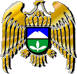 Муниципал учреждениеКъабарты-МалкъарРеспубликаныЭльбрус муниципал районнубилимбериууправлениясы